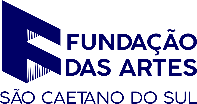 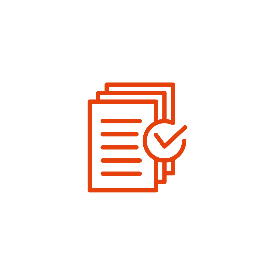 Tipo do Documento: POP REQUERIMENTO ÚNICON.º  ______________/ 2024
____________________________________
CENTRAL DO POP
             Data da Requisição:   ____/____/_____Obs: O prazo da requisição começa a contar a partir da entrega e registro na Central do Pop.NOME DO REQUERENTEDEPARTAMENTO DO REQUERENTE(Em caso de funcionário)MATRÍCULA(Em caso de aluno)CURSO(Em caso de aluno)Departamento de DestinoDepartamento de DestinoDepartamento de DestinoDepartamento de DestinoDepartamento de DestinoDepartamento de DestinoDepartamento de DestinoDepartamento de DestinoDepartamento de DestinoDepartamento de DestinoComprasComunicaçãoFinanceiroInfraestruturaJurídicoPedagógicoRecursos HumanosSecretaria AcadêmicaBibliotecaOutros:Descrição da RequisiçãoDescrição da RequisiçãoDescrição da RequisiçãoDescrição da RequisiçãoDescrição da RequisiçãoDescrição da RequisiçãoDescrição da RequisiçãoDescrição da RequisiçãoDescrição da RequisiçãoJustificativaJustificativaJustificativaJustificativaJustificativaJustificativaJustificativaJustificativaJustificativaJustificativaAssinatura do Requerente:_________________________________ Data:______/______/______Assinatura do Requerente:_________________________________ Data:______/______/______Assinatura do Requerente:_________________________________ Data:______/______/______Assinatura do Requerente:_________________________________ Data:______/______/______Assinatura do Requerente:_________________________________ Data:______/______/______Assinatura do Requerente:_________________________________ Data:______/______/______Assinatura do Requerente:_________________________________ Data:______/______/______Assinatura do Requerente:_________________________________ Data:______/______/______Assinatura do Requerente:_________________________________ Data:______/______/______Assinatura do Requerente:_________________________________ Data:______/______/______Ciência da Direção Geral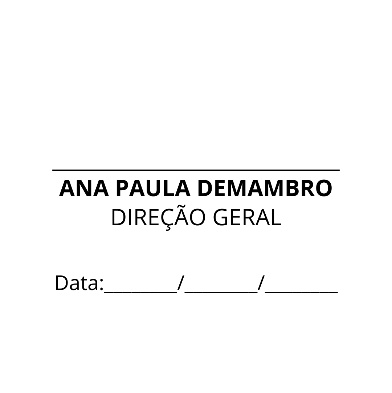  Encaminhar para manifestação do Departamento de Destino Encaminhar para manifestação da Coordenação Técnica e Direção PedagógicaManifestaçãoObs: A cada manifestação, assinar, datar e  informar prazo de conclusão.Despacho da Direção Geral  Deferido       Indeferido   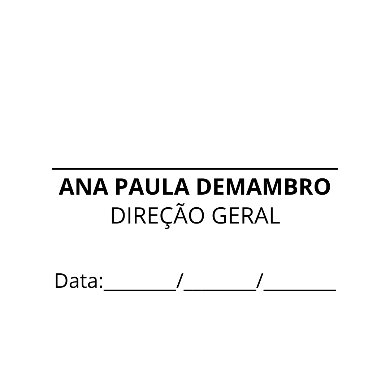  Central dos Pops, informar o requerente referente a tramitação da requisição        Conclusão       _________________________                                __________________________
                      DEPTO. EXECUTOR                                                                 CENTRAL DO POP             Conclusão da Requisição                             Notificação da Conclusão ao Requerente                              
                         
              _____/_____/______                                                    _____/_____/______  